附件成渝地区双城经济圈体育产业一体化发展规划（2023—2025年）（征求意见稿）重庆市体育局·四川省体育局2023年4月目  录前  言	1第一章  规划背景	2第一节  基础条件	2第二节  机遇挑战	3第二章  总体要求	4第一节  指导思想	4第二节  基本原则	4第三节  建设定位	5第四节  建设目标	6第三章  构建区域体育产业格局	7第一节  双核驱动	7第二节  双圈引领	8第三节  一轴支撑	9第四节  八城支点	10第五节  两翼协同	10第六节  辐射全域	11第四章  搭建体育产业协同平台	13第一节  推进成渝体育产业联盟建设	13第二节  建设体育产业协同创新中心	13第三节  培育创建体育产业示范基地	14第五章  建设现代体育产业体系	15第一节  推进户外运动发展	15第二节  加强体育赛事联动	19第三节  推动体育制造升级	21第四节  加强体旅融合发展	23第五节  促进体卫融合发展	25第六章  培育壮大体育市场主体	27第一节  推动骨干体育企业做强	27第二节  促进中小微体育企业发展	28第三节  招引知名体育企业落户	28第四节  激发体育社会组织活力	29第七章  营造品质体育消费空间	30第一节  创新体育消费引导机制	30第二节  丰富体育消费产品供给	31第三节  构建体育健康脉动场景	32第八章  强化产业要素创新驱动	33第一节  加强数字科技应用	33第二节  加大金融资本支持	35第三节  强化专业人才支撑	36第四节  建立要素交易平台	37第九章  规划实施保障	38第一节  压实各级主体责任	38第二节  强化产业宣传营销	39第三节  做实体育产业统计	40前  言为贯彻落实中共中央、国务院《成渝地区双城经济圈建设规划纲要》精神，按照中共重庆市委、中共四川省委、重庆市人民政府、四川省人民政府《重庆四川两省市贯彻落实〈成渝地区双城经济圈建设规划纲要〉联合实施方案》中有关体育产业的工作要求，加强顶层设计和统筹协调，探索区域体育一体化发展的制度体系和路径模式，加快推进重庆四川两地体育产业高质量发展，特编制本规划。规划范围包括重庆市的中心城区及万州、涪陵、綦江、大足、黔江、长寿、江津、合川、永川、南川、璧山、铜梁、潼南、荣昌、梁平、丰都、垫江、忠县等27个区（县）以及开州、云阳的部分地区，四川省的成都、自贡、泸州、德阳、绵阳（除平武县、北川县）、遂宁、内江、乐山、南充、眉山、宜宾、广安、达州（除万源市）、雅安（除天全县、宝兴县）、资阳等15个市，总面积18.5万平方公里；辐射带动重庆市和四川省全域范围。本规划是指导当前和今后一个时期成渝地区双城经济圈体育产业一体化高质量发展的重要文件。规划期至2025年，展望到2035年。第一章  规划背景第一节  基础条件一是具备较好的产业基础。据统计，重庆四川两省市2021年体育产业总规模达到2652.48亿元，体育产业增加值合计1000.23亿元，占同期两省市地区生产总值的1.22%；2016—2021年两省市体育产业增加值平均增长率为16.59%，远高于同期地区GDP的增速，体育产业已经成为两省市新的经济增长点。截至2022年，两省市共有国家体育产业示范基地5个、国家体育产业示范单位3家、国家体育产业示范项目6个、国家体育旅游示范基地4个，为两省市体育产业一体化发展奠定了坚实基础。二是建立了产业协作机制。围绕两省市体育产业协作共赢，在顶层设计、体制机制、资源共享、平台建设等领域探索创新、先行先试。2021年2月，重庆市体育局与四川省体育局、成都体育学院共同签署了《成渝地区双城经济圈体育产业协作协议》，形成“一省一市一院”的合作机制，两地常态化召开川渝体育产业协作会；2021年10月，两省市体育行政部门共同发起成立“成渝体育产业联盟”。三是开启了两地项目合作。两省市体育行政部门于2021年联合开展了首届“巴山蜀水·运动川渝”体育旅游休闲消费季；联合发布了川渝体育旅游精品项目；为迎接2022年北京冬奥会，联合评选了“十大川渝滑雪胜地”；两地体彩中心战略合作，首款以成渝地区双城经济圈为主题的即开型彩票“巴山蜀水”于2022年1月在川渝两地同步上市。随着成渝地区双城经济圈建设不断深入，在两省市合力建设现代基础设施网络、协同建设现代产业体系、共建具有全国影响力的科技创新中心、共同打造富有巴蜀特色的国际消费目的地、联手打造内陆改革开放新高地、推动公共服务共建共享等联合发展驱动下，两地体育产业合作项目开局顺利，产业协作不断向纵深推进。跨区域体育合作机制逐步建立，成都—万盛、江津—泸州、渝北—广安、渝北—广元、南川—广元、万州—达州—开州、渝北—双流、大足—都江堰、大足—安岳、渝中—锦江，以及两地省市级的体育彩票管理中心、社会体育指导中心、体育场馆协会、体育舞蹈协会、汽摩运动协会等已率先展开深度合作，为两地体育产业一体化发展打下了较好的合作基础。第二节  机遇挑战党中央、国务院作出推动成渝地区双城经济圈建设的决定，为重庆四川两省市体育产业高质量协同发展带来了新机遇。全面融入共建“一带一路”、长江经济带发展、新时代西部大开发等国家重大战略深入实施，顺应“双循环”新发展格局，为两省市体育产业高质量协同发展提供了优质的发展环境。重庆和成都相向发展、联动引领区域高质量发展的良好态势，为两省市体育产业高质量协同发展打下了坚实基础。但是，两省市体育产业协同发展还处于起步阶段，区域体育产业发展不平衡、不充分的矛盾仍较为突出，跨区域共建共享机制尚不健全，区域体育产品供给和体育消费水平有待提高，区域体育市场主体竞争力和区域体育产业品牌影响力仍需提升。第二章  总体要求第一节  指导思想以习近平新时代中国特色社会主义思想为指导，全面贯彻党的二十大精神，以习近平总书记对体育工作的系列重要讲话、指示批示精神为根本遵循，紧紧围绕两省市党委政府将成渝地区双城经济圈建设作为“一号工程”和“总牵引”的工作部署，以推动中国式现代化川渝体育产业高质量发展为主题，以满足人民群众日益增长的体育需求为出发点和落脚点，以深化体育供给侧结构性改革和创造市场新需求相结合为主线，促进区域间体育资源共享、制度对接、要素互补、流转顺畅、待遇互认和组织协同等良性互动、融通补充，共推体育产业协同创新、共研体育产业政策规划、共建体育产业一体化市场、共促体育旅游深度融合，推动形成一批具有重大影响和示范作用的高水平合作成果，打造带动全国体育产业高质量发展的重要增长极和新的动力源。第二节  基本原则区域协调，共商共建。强化区域内体育产业协调发展，优化整合体制内外资源，形成优势互补、各具特色的协同发展格局。着眼于“一盘棋”理念，做到统一谋划、一体部署、相互协作、共同实施，显著提升区域体育产业整体竞争力。共享共赢，互联互通。建立健全两省市体育产业协同发展机制，构建多方参与的成渝体育产业联盟。促进区域内体育产业协同发展，实现成渝地区体育产业政策协调、平台共享、市场统一，发展成果惠及整个区域。改革联动，协同创新。坚持以改革促发展，加快在机制体制、资源要素等方面先行先试、服务创新、产品创新，促进两地体育产业结构调整、动能转换和创新成果应用，提升成渝地区体育产业核心竞争力。互动合作，对外交流。加强区域体育产业多层次、多领域协作，在省市互动引领下，推进体育产业协作制度向基层延伸，推动城市互动、项目合作、企业互助，促进成渝地区城市间和毗邻地区间体育产业交流合作。深化国内区域合作，主动与京津冀、长三角、粤港澳大湾区等地区交流互动，共同开展体育产业创新合作。第三节  建设定位全国体育产业发展创新改革高地。统筹发挥重庆、成都两个国家中心城市的引领作用，增强创新策源能力建设，积极构建川渝两地体育产业创新机制和政策体系，形成合理分工、有竞争力的区域协同布局，共同推动体育产业重点领域和关键环节改革创新，形成可借鉴、可推广经验，共同建设成为全国体育产业发展创新改革新高地。区域体育产业协作高水平样板。以建设“成渝体育产业联盟”为抓手，整合优化两地体育产业要素资源配置，通过区域间政府部门、社会组织、企业单位的多元合作和共建共享，实现体育优势互补、资源共享，促进两地整体发展和地区各自发展，增强区域间体育产业发展的协同性、联动性、整体性，合力打造成为区域体育产业协作高水平样板。世界级户外运动目的地。依托巴蜀大地拥有世界级的户外自然资源禀赋优势，大力推动户外运动产业与生态协调发展、产品与服务品牌彰显、业态与模式持续创新的发展格局，通过重庆建设“国家体育旅游示范区”、四川建设“国内外知名体育旅游目的地”，共同推动川渝两地打造具有国际范、中国味、巴蜀韵的世界级户外运动目的地。第四节  建设目标到2025年，成渝地区双城经济圈体育产业协同发展的体制机制全面建立，一体化发展取得高质量进展，成渝体育产业联盟协作机制愈发成熟，两地体育产业合作逐步从政府主导走向政府作用与市场机制相结合，形成一批高质量一体化发展的载体平台和示范项目，逐步提升区域体育产业发展水平，培育一批具有较大影响力的体育城市，形成多中心、多层级、多节点的区域体育产业增长极网络。体育产业总规模力争达到4200亿元，区域体育经济总量占全国比重持续上升，体育产业增加值占两省市生产总值比重力争达到2%，人均体育消费支出超过2300元，力争创建10个以上国家级体育产业示范基地（单位、项目）、5个以上国家体育旅游示范基地，共同评选90个川渝体育旅游精品项目。到2035年，基本建成与现代化国际都市发展相匹配的体育产业体系，体育产业增加值占两省市生产总值比重达到4%，成为两省市国民经济支柱性产业。基本建成全国体育产业发展创新改革高地、区域体育产业协作高水平样板、世界级户外运动目的地，成为我国体育产业创新发展活跃增长极和强劲动力源。第三章  构建区域体育产业格局统筹成渝地区双城经济圈体育产业资源，兼顾协同共建、互补共赢、产业融合、均衡发展等原则，以重庆主城都市区和成都双核为驱动，以重庆都市圈、成都都市圈为引领，以成渝发展主轴为脊梁，以八个区域中心城市为支点，带动北翼、南翼片区发展，辐射川渝全域，共同构建成渝地区双城经济圈体育产业“双核双圈、一轴八点、两翼全域”的发展新格局。第一节  双核驱动借助重庆西拓和成都东进相向发展态势，重点打造体育产业发展双核，带动成渝地区体育产业空间布局整体优化、功能体系整体完善、发展能级整体提升。重庆主城都市区。以建成高质量发展高品质生活新范例为统领，大力推动中心城区和主城新区体育产业联动快速发展，将其创建为国家体育旅游示范区的核心区，加快打造体育赛事名城、智慧体育名城、全国时尚体育消费前沿集聚地、西部体育金融高地，形成消费引领、创新驱动、主体活跃、结构优质、治理高效的体育产业高质量发展格局。成都市。以建成践行新发展理念的公园城市示范区为统领，实施世界赛事名城建设行动，加快建设彰显公园城市底色的健身活力之都、世界一流的国际赛事之都、辐射全球的体育创新资源配置中心、时尚魅力的体育消费中心、具有国际吸引力的户外运动休闲中心、彰显天府文化特质的体育文化交流中心、开放协同的成都都市圈体育增长极。第二节  双圈引领围绕重庆主城都市区和成都培育现代化都市圈体育产业，带动中心城市周边市地和区县加快发展，推动重庆、成都两大都市圈相向发展、融合发展，强化重庆都市圈和成都都市圈之间体育产业的互动发展。重庆都市圈。加强重庆主城新区与中心城区体育产业协调发展，推动璧山、江津、长寿、南川与中心城区率先实现体育产业同城化发展。借助重庆向西发展，提升荣昌、铜梁、大足、潼南体育特色化功能，建设与成都相向发展的桥头堡。强化涪陵对渝东北、渝东南带动功能，支持永川加快建设渝西体育竞赛中心和亚洲足球展望样板城市，支持合川建设体育强区，推进巴南、綦江打造山地户外运动目的地，支持万盛打造全域体育旅游示范区。支持四川省广安市体育产业全域全程全力融入重庆都市圈体育大市场，打造成为川渝体育产业合作示范区。成都都市圈。以成都、德阳、眉山、资阳四市同城化发展为导向，实施“成德眉资体育同城化”发展战略，推动四市体育产业向紧密型、实质性、一体化融合的大都市区发展。加强城市间体育产业交流，合作开展规划研究，加快发展数字文化体育、康养体育旅游等新业态，打造四地互通的体育旅游精品线路。加强体育赛事与户外运动资源统一规划开发，协同建设成都世界赛事名城。探索联合举办重大体育赛事，打造“成德眉资”体育竞赛品牌体系，推进赛事规模化、品牌化、融合化发展，形成体育共同发展“新名片”。第三节  一轴支撑围绕成渝中部地区协同发展布局建设功能平台，充分发挥重庆主城都市区和成都的核心引领作用，推动永川、铜梁、大足、荣昌、潼南、璧山、资阳、遂宁、内江等成渝主轴节点城市体育产业协同发展，拓展发展空间，强化功能协作，承接重庆中心城区、成都和东部沿海发达地区体育制造业转移，有效提升服务配套重庆中心城区、成都的能力，夯实成渝主轴体育产业发展基础，打造支撑成渝地区双城经济圈体育产业建设的“脊梁”。第四节  八城支点着力提升万州、黔江、绵阳、乐山、南充、达州、宜宾、泸州等八个区域中心城市发展体育产业的能级，进一步提升地区体育市场主体竞争力，激发城市体育消费活力，创建国省体育产业品牌，打造成为辐射带动周边体育产业发展的重要支点。支持万州建设渝东北体育强区，多点布局水上运动项目基地，打造“水上运动之乡”；支持黔江打造城区体育健身休闲产业中心、阿蓬江“一江两岸”休闲体育产业带等；支持绵阳打造体育制造业集群，创建国家（省）体育产业示范基地（单位、项目）和体育服务综合体；支持乐山打造国际户外运动休闲旅游目的地；支持南充打造户外运动名城和旅游文化体育医养融合发展示范区；支持达州建设体育强市，打造大巴山山地运动旅游目的地；支持宜宾打造体育赛事城市；支持泸州打造体育赛事城市、体育旅游城市和智慧体育城市。第五节  两翼协同北翼体育产业发展区。围绕川东北渝东北地区一体化发展布局建设功能平台，推动渝东北（万州、开州、垫江、梁平、丰都、忠县、云阳）、川东北（南充、达州）以及绵阳等北翼地区体育产业协同发展。支持万州、达州、开州、云阳共同构建“大三峡·大巴山”区域体育产业发展格局、共享区域体育产业利益。支持梁平、长寿、垫江、广安、达州共同打造全国知名的明月山文体旅品牌。南翼体育产业发展区。围绕川南渝西地区融合发展布局建设功能平台，推动渝西（江津、永川、荣昌）、渝东南（黔江）、川南（雅安、乐山、宜宾、泸州、自贡、内江）等南翼地区体育产业协同发展。以泸永江融合发展示范区建设为契机，支持泸州、永川、江津体育产业发展互促共进。支持荣昌高质量建设国家体育消费试点城市，打造“运动健康之城”。推动内江、自贡体育产业同城化发展。第六节  辐射全域强化成渝地区双城经济圈体育产业对川渝其他地区的辐射带动作用，推进规划对接、产业协作、改革联动，促进平台、政策共享。支持城口、巫溪、巫山、奉节积极推动大巴山户外运动产业发展圈和巫山户外运动产业发展圈的建设，推动武隆、彭水、酉阳、秀山、石柱等渝东南城镇群发展喀斯特山地运动特色产业带。支持攀西地区打造亚高原阳光康养运动产业功能区，川西北地区打造高原山地户外运动产业功能区；支持广元、巴中、达州万源积极融入北翼体育产业发展区，广元加快建设秦巴山区体育赛事中心和运动休闲目的地，巴中打造成为全国山地户外运动休闲城市，达州建设万源—宣汉户外体育运动产业带。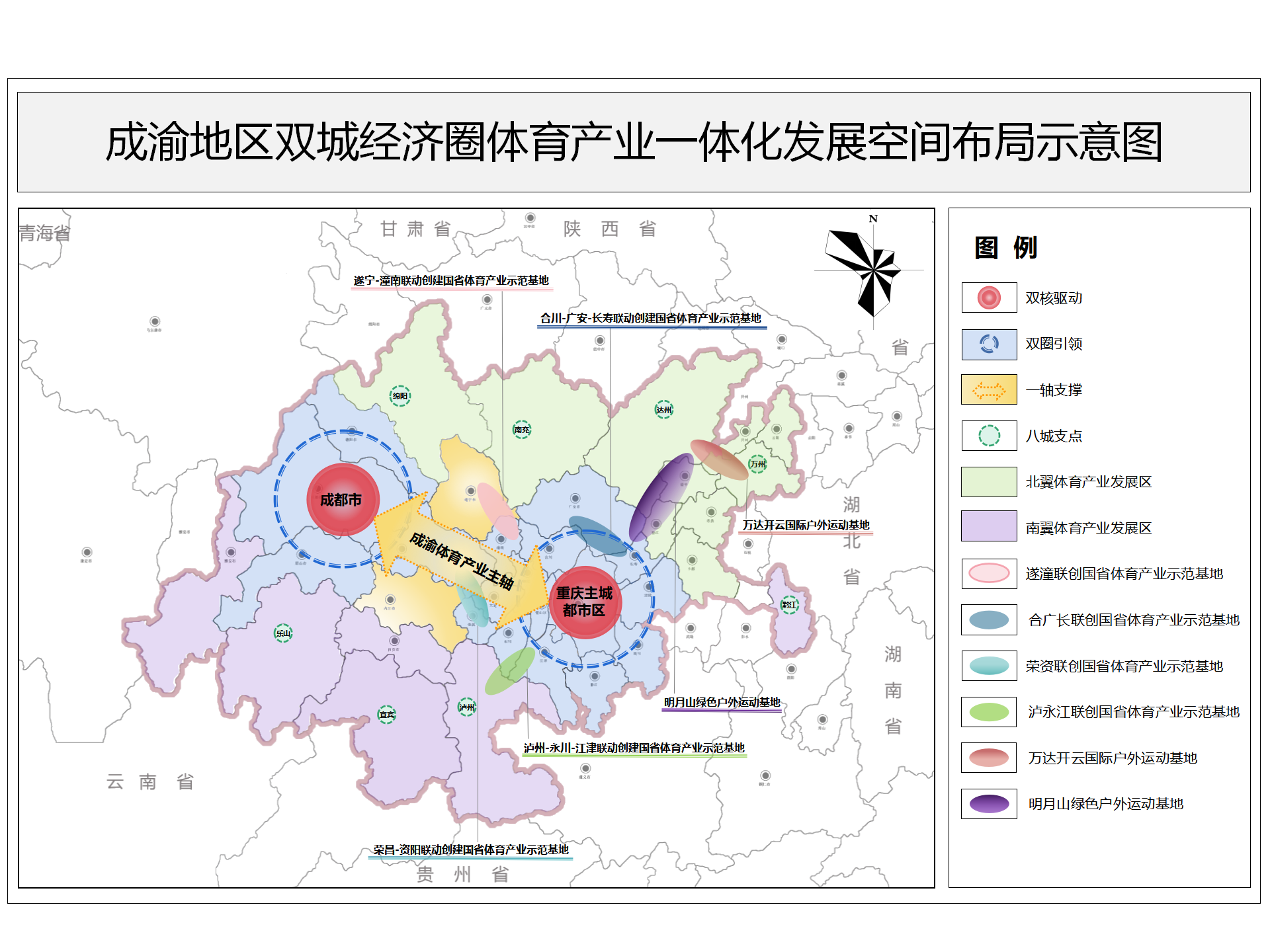 第四章  搭建体育产业协同平台第一节  推进成渝体育产业联盟建设加快搭建成渝体育产业联盟组织架构和运行规范，进一步完善两省市体育行政部门、相关行政部门、事业单位、高校、协会和社会组织等主体共同参与的成员体系，聚集两省市体育产业生态各方核心力量，形成协同推进体育产业发展合力，壮大成渝体育产业联盟。加快推进联盟专业促进会的筹建，激发两地骨干体育企业的深入合作，实现优势互补、资源共享、抱团发展，专促会成熟一个推进一个。定期召开成渝体育产业联盟协调会和执行理事会，通过共商发展规划、共办大型赛事、共促有序市场、共享发展资源、共创发展氛围、共推体育品牌等，加强区域内密切合作、协同发展。第二节  共建体育产业协同创新中心统筹两省市体育产业要素，共同创建“国家体育产业协同创新中心”，依托两省市体育行政部门，构建由具备条件的高等院校、研究机构、知名企业等共同设立的体育产业协同创新平台。通过政企协同、校企协同、校所协同、校地协同等多种协同方式，有效聚集体育产业创新要素和资源，打造在资源交易、人才培养、科技创新、成果转化、产业基金和社会服务等方面创新发展的引领阵地，促进协作发展、融合发展，共同布局建设一批体育产业协同创新重点项目，构建跨地域、跨行业、跨部门的体育产业协同创新平台。支持两省市有条件的高校大学科技园与地方共建“校地企体育科技协同转化平台”，转化高校体育科技成果，增强地方体育产业发展动力。第三节  培育创建体育产业示范基地发挥五个现有国家体育产业示范基地的示范引领作用，带动一批有条件的县域建设特色鲜明、运转良好、集聚引领效应强的国家级、省/市级体育产业示范基地。支持川渝毗邻地区间加强体育资源共享、赛事联办、信息互通、项目合作等方面的联动发展，到2025年，川渝两地协同培育一批毗邻地区联动创建成为省/市级体育产业示范基地，力争创建成为国家体育产业示范基地。协同加强对省/市级、国家级体育产业示范基地创建的辅导与指导。第五章  建设现代体育产业体系第一节  推进户外运动发展推动川渝户外运动协同发展。促进两省市更多城市将户外运动休闲作为城市基本功能，充分考虑当地居民的运动休闲需要，合理规划建设城市体育公园，推进绿道、骑行道、户外运动营地等建设，为城乡居民“微户外”“轻运动”创造条件。鼓励社会力量投资建设运营一批复合型户外运动营地。支持重庆升级打造全国户外运动首选目的地。用好万达开川渝统筹发展示范区建设平台，支持万州、达州、开州、云阳共同推动建设以长江万州水域、达州巴山大峡谷、开州汉丰湖、云阳龙缸等为载体的万达开云国际户外运动基地；用好川南渝西融合发展试验区建设平台，支持川南渝西发展具有区域特色的运动项目，打造西南户外运动聚集区；以打造明月山绿色发展示范带为契机，支持梁平、长寿、垫江、达州、广安以明月山山脉及两侧平坝区域为核心，合力推进明月山汽车营地以及山地越野等户外运动基地的打造；用好环重庆主城都市区经济协同发展示范区建设，支持合川、广安、长寿依托三山（明月山、华蓥山、铜锣山）、三江（嘉陵江、涪江、渠江）、三湖（双龙湖、大洪湖、长寿湖）发展户外运动产业。做强山地运动产业链。依托重庆武隆山脉、成都龙门山脉等山地资源，以登山健身步道、绿道、骑行道、露营地等户外运动设施为纽带，因地制宜开展一批定向、登山、徒步、露营等具有一定群众基础的，以及攀岩、攀冰、速降、飞拉达等具有特色性的山地户外运动项目。加强两省市山地运动场地设施的科学规划和布局，建立“点、线、面”立体的山地运动场地设施体系。做强一批以山地越野跑、攀岩、铁人三项等运动项目为主导的赛事活动。引导开发以山地运动为主题，融合休闲、探险、娱乐等综合内容的运动产品、旅游线路，推动山地运动项目的进一步普及化、规范化、国际化发展，打造多层次、多元化、多人群的山地运动体系。做大水上运动产业链。依托两省市水系资源，沿岷江、涪江、沱江、嘉陵江等长江水系，长寿湖、汉丰湖、观音湖、三岔湖等水域，串联沿江沿河城市，开展龙舟、赛艇、皮划艇、浆板、帆船、潜水等水上运动项目。加强水上运动基础设施建设，在水资源可利用和保障防洪安全的前提下，建设一批不同类型、不同层次、不同功能的水上运动设施和运动船艇码头，打造一批便民利民的水上运动营地。丰富水上运动营地服务供给，构建面向大众的多种类、多层次的设施和服务网络。鼓励有条件湖泊积极申报创建“国家水上（海上）国民休闲运动中心”。积极申办中国水上休闲运动会、“绿水青山”中国休闲运动挑战赛等国家级水上运动赛事。夯实冰雪运动产业链。利用北京成功举办冬奥会契机，努力营造冰雪运动发展氛围，激发广大群众参与冰雪运动的热情，大力发展冰雪运动产业。充分发挥武隆仙女山、南川金佛山、大邑西岭雪山、广元曾家山等得天独厚的南方“暖雪”资源优势，开展户外滑雪、旱雪、室内滑雪、室内滑冰、冰壶、冰球等冰雪运动项目。鼓励户外滑雪场在非雪季开发山地运动产品。优化提升西岭雪山国家级滑雪旅游度假地，鼓励两省市有条件的滑雪场积极争创国家级滑雪旅游度假地。培育航空运动产业链。以两省市低空协同管理空域资源为依托，开展运动飞机、热气球、滑翔伞、跳伞、航空模型等航空运动。扩大参与人群，完善航空体育基础设施网络，加强航空运动场地建设。继续推动航空飞行营地建设，满足航空体育体验、竞赛、表演等需求，力争打造一批国家级航空飞行营地。开发运动飞行执照培训产品，鼓励高收入人群进行航空运动消费。拓宽汽摩运动产业链。依托成都天府国际赛道和重庆主城都市区将新建的汽摩赛道，积极承办国际国内知名汽摩运动协会赛事。赛车运动作为汽车制造厂商展现技术实力的重要舞台，鼓励支持两省市汽车制造厂商组建车队，构建形成“汽车制造+车队俱乐部+汽车赛事”的制造业与服务业融合发展的链条布局，培育打造川渝自主品牌汽车运动赛事。支持重庆市汽车摩托车运动协会与四川省汽车摩托运动协会创新组合资源，共办成渝地区汽摩系列赛。强化自行车运动产业链。以“中国最美318国道”和川渝丰富的绿道资源为基础，开发一批以竞技、休闲、旅游为主要形式的公路自行车、山地自行车、场地自行车、小轮车等自行车运动项目。以重庆山城绿道、成都天府绿道等步道为依托，支持各市（区、县）规划建设自行车驿站及相关服务设施，打造各具特色的自行车骑游路线。积极培育打造318国际公路自行车赛、环三峡库区国际自行车赛等自主品牌赛事。扶持马术运动产业链。依托重庆中心城区和成都为核心的马术俱乐部，鼓励马术俱乐部的发展，促进马术俱乐部标准化、特色化、品牌化建设。以重庆龙兴马术竞技小镇和成都温江金马国际赛马场为核心，大力发展以竞赛表演、运动培训、骑乘体验为主导的马术运动产业。加强两省市马术协会在赛事举办、马匹饲养、人才培育等方面的交流与合作。持续办好中国西南区马术俱乐部联赛、西南马术邀请赛等自主品牌赛事。第二节  加强体育赛事联动建立协同办赛机制。构建形成区域协同、共同参与的两省市联合办赛体制机制，支持创建水上运动、足球、篮球、轮滑、斯诺克、越野跑、冰雪、滑板、龙舟等休闲运动项目区域联赛品牌。发挥重庆主城都市区和成都的双核引领作用，在赛事选择、跨区域联办机制和区域空间布局等方面主动作为。加快推动成渝体育产业联盟组建“体育赛事开发与运营”专业促进会，构建“认定—评估—扶持”一体化体育赛事管理体系。申办国际国内赛事。高标准筹办第31届世界大学生夏季运动会、2024年羽毛球汤尤杯、2025年世界运动会等国际高水平赛事。充分利用两江足球赛事中心、国际小球赛事中心、成都凤凰山体育公园、成都东安湖体育公园等大型体育场馆的硬件优势和运作大型体育赛事的经验能力，协商共办知名度高、专业性强、根植性强的国际国内大型体育赛事，提升成渝地区双城经济圈的国际影响力和全球竞争力。推进职业体育赛事。争取举办新兴职业运动赛事，组建一批具有带动作用的职业性、时尚型运动俱乐部，加强体育俱乐部之间在赛事资源、品牌建设等方面的合作交流，不断提升职业体育俱乐部建设水平。以职业足球和篮球为引领，带动排球、乒乓球、网球等项目的区域职业化进程，探索设立两省市区域内职业赛事机制。鼓励有条件的市（区、县）积极培育与引进职业体育俱乐部，举办高水平职业体育赛事。打造自主品牌赛事。联合举办区域性体育赛事活动，打造一批成渝地区地域特点、融合新技术的原创品牌赛事。创新打造“成渝体育产业联盟杯”自主品牌商业赛事，聚焦马拉松、体育舞蹈等两项具有参与规模性大、市场化程度高、辐射影响力强的体育赛事项目，并做好其品牌价值研究工作。支持各市（区、县）尤其是川渝毗邻地区加强合作，探索建立分站联赛制度、轮流举办体育对抗赛、挑战赛等。鼓励两省市体育协会加强合作，选取区域内具有较好群众基础的运动项目，举办川渝业余体育联赛。到2025年，两省市协同打造5个以上具有自主知识产权的品牌商业体育赛事。办好省市运动会。借助合川承办2024年重庆市第七届运动会，广安、内江与宜宾联合承办2026年四川省第十五届运动会的契机，支持合川、广安把举办省/市运会作为同城融圈重大平台，发挥“桥头堡”作用，以赛促产，推动发展省/市运会激发的城市体育经济。第三节  推动体育制造升级加大体育制造企业招引培育。抢抓国内体育用品业转型升级和产业转移机遇，引导各地根据产业发展基础和资源禀赋，采取省市联动、清单式招商等方式，主动对接引入东部沿海地区劳动密集型体育用品制造业的产能转移，吸引体育制造业企业落户川渝两地。利用两省市现有体育制造业基础条件和体育制造业聚集区域，在川渝两地建立体育用品物流集散中心，带动体育制造产业链发展。打造体育制造品牌园区。支持重庆荣昌智能体育装备制造产业园、渝中体育制造商总部基地、成都大邑文体智能装备产业功能区、绵阳三台专用服装产业园、资阳（安岳）鞋纺产业功能区、雅安（雨城）金熊猫体育制造产业园、达州（渠县）轻纺服饰产业城、达州（大竹）体育产业园等体育制造聚集区举办体育制造项目招商引资活动，完善上下游产业链条，凝聚园区发展合力，力争成为当地县域经济的制造业名片。在重庆荣昌区、四川安岳县等川渝毗邻地区协同打造体育产业创新试验区，引进培育智能体育器材装备制造企业，作为两地共建“国家体育产业协同创新中心”的重要支撑。支持涪陵、万州、垫江、遂宁、宜宾、广安等有条件的市（区、县）新建体育制造园区。到2025年，力争打造形成2—3个全国先进的体育制造业园区。提升体育制造科技研发能力。促进体育服装用品、智能体育器材研发与应用，鼓励重庆中心城区、成都协同孵化体育制造科技研发中心，构建“总部研发在双核、生产配套在市（区、县）”新型合作关系，全面提升川渝两地体育制造业发展水平，提高产品附加值，打响“重庆造”“四川造”体育品牌。鼓励有实力的体育企业与高校等科研院所联合创建研发机构。支持家庭化、智能化运动装备器材的研发与制造。打造“智能健身器材+运动健康服务”“体育器材制造+场馆数字管理”等面向定制化应用场景的“产品+服务”模式。支持运动器材企业建设数字化车间和智能工厂，开发具备计算、监测等功能的智能化新产品，发展大规模个性化定制等业态，增强对细分市场、特定领域的吸引力。第四节  加强体旅融合发展打造体育旅游品牌。强化两省市体育旅游发展交流与合作，持续评选一批川渝体育旅游精品项目。协同加强对国家体育旅游品牌申报的辅导与指导，鼓励各市（区、县）积极申报创建国家体育旅游示范基地、中国体育旅游精品项目。推动有条件的地区建设世界知名登山滑雪胜地、国际知名山地户外运动旅游胜地，打造国际国内知名滑雪旅游度假地。做大做强具有国际标准、中国特色、巴蜀韵味的川渝体育旅游品牌。发展体育旅游节庆。持续办好“巴山蜀水·运动川渝”体育旅游休闲消费季站点活动，鼓励各市（区、县）积极申办站点活动；做好体育旅游休闲消费季品牌价值研究工作。支持各市（区、县）结合自身自然与文化资源禀赋条件，培育举办地方特色体育旅游节庆活动。实施体育旅游助力乡村振兴。结合新型城镇化和乡村振兴战略，鼓励有条件的乡村在开发山地、河流、古驿道、乡道时，统筹规划建设徒步骑行驿站、运动船艇码头、体育服务综合体等体育活动场所，打造一批体育特色村庄、乡村体育旅游目的地和精品线路，鼓励乡村开通体育短视频账号、体育旅游小程序等平台，进一步提升体育旅游特色乡镇建设质量，在产业发展、综合整治、镇村联动等方面提档升级。支持重庆创建国家体育旅游示范区。重点打造重庆区域内的万达开云国际户外运动基地、明月山户外运动目的地，以及全域体育旅游（万盛）、武陵山区户外运动（武隆）、都市体育旅游（中心城区）、三峡库区体育旅游、现代时尚体育旅游（龙兴）等五个功能区，助推国家体育旅游示范区创建。制定出台《重庆市国家体育旅游示范区发展规划》、出台《重庆市级体育旅游示范城区创建实施方案》，鼓励区县（自治县）开展市级体育旅游示范城区建设。积极申报国家体育旅游示范基地，开展市级体育旅游示范基地申报工作。研制市级体育旅游示范城区和市级体育旅游示范基地认定地方标准。推动四川建设国内外知名体育旅游目的地。鼓励各地因地制宜开发山地运动、水上运动、航空运动、汽车摩托车运动等市场空间大、消费引领性强的户外运动旅游项目。支持成都依托成都环城生态公园、大熊猫国家公园龙门山片区、龙泉山城市森林公园等户外资源，建设西岭雪山冰雪运动旅游区、青城山运动度假旅游区、龙门山湔江河谷生态旅游区等各具特色的户外运动集聚区，打造成为具有国际吸引力的户外运动休闲中心、国际体育旅游目的地城市。加快出台省级体育旅游示范基地认定地方标准。第五节  促进体卫融合发展推动体卫融合服务机构向基层覆盖延伸。鼓励有条件的市（区、县）建立“专业体育医院+运动健康促进中心”“体医融合门诊+运动健康促进中心”、社区运动健康时间银行等试点，为社区居民提供运动康复诊疗、体质监测评估、健康科普教育等一站式服务。构建“政府部门—医院—社区—科研院所”四位一体的模式，成立慢性疾病运动干预中心，建设“体卫融合示范社区”，探索以信息化为基础的糖尿病、高血压、高血脂等慢性病预防和健康管理方式。丰富体卫融合服务业态。加快构建由健身咨询指导、运动医学、运动康复促进和健身大数据应用、主动健康管理等组成的体卫融合产业。鼓励重庆中心城区、成都、泸州、南充等地加快发展专业体育医院，依托体育医院打造赛事医疗保障中心、运动康复医疗中心、运动促进健康研究中心。发展运动医学，在医疗机构完善“运动处方”体系，推广养生保健运动项目，开展推拿、针灸等中医运动康复指导服务，拓展体育康复市场。推行老年人非医疗健康干预机制，支持社会力量参与新建社区老年人运动与健康服务中心，为老年人提供有针对性的运动健身方案或运动指导服务。培养体卫融合人才队伍。加强社区运动健康师、运动防护师、运动营养师等体卫融合人才培养。探索两省市体育行政部门联合卫健部门共同开展“成渝地区双城经济圈运动健身促进非医疗健康干预”技术培训班。在成都市开展“社区运动健康师”培训班的经验做法基础上，适时面向川渝两地共同开展培训。鼓励有条件的川渝高校与医疗机构共同建设运动处方师培训基地。第六章  培育壮大体育市场主体第一节  推动骨干体育企业做强大力建设平台型龙头企业。加快组建重庆市体育产业发展集团，大力支持四川体育产业集团、成都体育产业投资集团等体育集团公司发展成为“平台型龙头企业”。支持龙头体育企业在两地连锁布局，跨区域市场拓展。支持龙头体育企业利用多层次资本市场进行股权融资和债券融资，建设成为商业模式明晰、资源整合能力强的准“独角兽”企业和上市企业。力争到2025年，两省市各培育1—2家营业收入超十亿元、品牌知名度高、国际竞争力强、行业带动性大的体育集团。积极培育骨干体育企业。夯实现有国家级和省/市级体育产业示范单位发展基础，强化其示范带动作用。以创建国家级和省/市级体育产业示范单位为引领，着力培育一批在体育产业领域具有自主品牌、创新能力、竞争实力和行业带动能力强的骨干体育企业，形成川渝体育市场主体的中坚力量。引导国有体育企业通过资本金注入、股权投资、资产重组、融资担保等方式做大做强，充分发挥国有或国有控股体育企业在体育产业发展中的引领作用。第二节  促进中小微体育企业发展积极营造优质营商环境，支持中小微体育企业特色化发展、专业化运营、精细化管理，培育一批在旱雪场地设施、高尔夫球具、羽毛球具等体育制造细分领域的“专精特新”中小企业、“瞪羚”企业、“隐形冠军”企业和国家高新技术企业。引导中小微体育企业通过联合采购、共同配送、平台集聚、加入成渝体育产业联盟等方式，提高组织化程度，实现协作协同发展。鼓励中小体育企业与骨干体育企业配套协作，提高专业分工和产业链协作水平。支持成立各类体育产业孵化平台，打造一批体育众创空间。第三节  招引知名体育企业落户积极推进招商引资工作。大力实施产业建圈强链、项目攻坚、招商引智，加快建成一批高能级体育产业项目。共同创设有利于川渝两地体育对外招商合作软环境，共办“成渝地区双城经济圈体育产业招商推介会”，吸引国内体育优势企业、优势品牌和优势项目“走进来”。组建营商环境“服务队”，建立重大体育产业项目“首席服务制”。两省市共同发布体育产业项目投资建设机会清单，针对体育产业发展短板，招引一批位居产业链高端、价值链核心，对川渝体育产业发展具有支撑力、带动力、辐射力的体育企业及项目。积极招引国际体育组织、国内外优质体育企业来川渝设立总部或分公司，对行业龙头或骨干企业落户川渝的给予政策优惠和适当资金支持。实施体育产业链链长制工作机制。支持把体育产业确定为重点新兴产业的有关市（区、县）政府成立体育产业链工作领导小组，由政府分管领导担任链长，制定本地区体育产业链“链长制”招商引资工作方案，把招商链建在产业链上，凝聚“链主+链属”体育及相关企业集群发展合力；围绕产业链明确本地区体育产业链发展思路，收集、整理本地区体育产业发展情况和国内外知名体育企业投资信息，积极主动开展体育产业项目招商引资、招才引智。第四节  激发体育社会组织活力支持成立重庆市体育产业协会。以四川省体育产业联合会和重庆市体育产业协会为合作平台，加强两地体育社会组织间的互动交流，促进川渝两地体育发展资源合理配置和高效集聚，增强区域间体育交流和对外影响力。加强两省市单项体育协会跨省市合作，引导单项体育协会强化产业发展规划、赛事体系构建、行业标准制定等产业职能。完善体育社会组织服务事项清单，加大政府购买服务力度，逐步将健身休闲和竞赛表演活动组织、场馆服务、体育培训等交由符合条件、运行良好的体育社会组织承担，进一步激发体育社会组织活力和创造力。第七章  营造品质体育消费空间第一节  创新体育消费引导机制营造体育消费优质环境。推动各市（区、县）制定发布促进本地体育消费的政策措施，建立“政府搭台、企业主导、市场运作、群众受益”的常态化体育消费促进机制。依托重庆、成都培育建设“国际消费中心城市”契机，推动成都、重庆荣昌在体育消费机制、政策、模式、产品等四个方面的创新，建设国家体育消费试点城市，总结推广体育消费经验做法，力争创建成为国家体育消费示范城市。支持各市（区、县）结合实际，打造本地体育消费节庆活动。促进体育消费便利化。支持各地发放体育消费券，鼓励推行全民健身公共积分、运动银行等体育消费便利化工具。开发两省市跨区域的健身休闲、体育旅游主题年票、联票和体育场馆“一卡通”，促进居民跨区域消费。拓展“互联网+体育+金融”消费领域，打造体育服务在线对接、运动体验即时分享、体育社交互联互通等云上新体验。开发集成体育消费新场景电子地图、体育消费场景查询预订等功能为一体的体育消费服务平台，实行消费数据动态实时化，促进场馆服务和消费者需求有效对接，提高资源共享利用水平。第二节  丰富体育消费产品供给大力发展“三大球”、水上运动、山地运动、冰雪运动、航空运动等具有消费引领特征的运动体验项目。拓展体育培训消费市场，支持企业开发满足不同人群需求的体育技能培训课程。鼓励发展夜间体育经济，延长体育场馆开放时间，加大体育场地设施在夜市街区的布局，增加夜间各类体育服务供给。积极培育定制、体验、智能、时尚消费等新模式新业态，拓展沉浸式、体验式、互动式体育消费新场景，促进体育服务消费提质扩容。扩大体育彩票客群规模，积极发展在商业综合体、成熟生活街区、高铁站、步行街、群众运动场所等人流密集的场所开设实体店，进一步促进“双城彩票”——“巴山蜀水”在两省市的推广。第三节  构建体育健康脉动场景促进体育服务消费提质扩容。鼓励各市（区、县）盘活闲置的传统商业空间、传统工业园区办公楼和厂房向体育运动空间转型，加速传统运动空间向体育消费空间升级。支持社会力量参与体育公园、体育服务综合体、复合型户外运动营地等消费新载体建设及运营管理。鼓励体育服务业态进驻城市商业中心、教育养老设施、文化场馆，打造观赛、健身、消费、社交体验新场景。支持各市（区、县）体育消费场景优化升级，市民不断增长的体育消费需求基本得到满足。共同评选“富有巴蜀特色的十大国际体育消费场景”。实施体育场馆“两改一建”工程。盘活体育固定资产资源，将体育场馆打造提升为体育服务综合体，集聚成为日间和夜间体育消费商圈。支持体育场馆以体为主、复合经营，提升场馆规模化、市场化、专业化运营水平，鼓励大型体育场馆和社区体育场地设施的经营权通过公开平台招募运营团队；支持学校体育场馆进行社会通道改造，鼓励以购买服务方式引入专业机构运营管理。第八章  强化产业要素创新驱动第一节  加强数字科技应用创新体育科技产品。支持大数据、区块链、云计算、元宇宙等新技术在体育竞赛表演、健身休闲、体育用品制造、体育建筑等领域的创新运用，促进传统体育产业变革，从虚拟空间维度赋予现实体育产业发展新活力，催生虚拟空间和现实空间一体化的体育产品、服务供给模式，推动新一代体育信息服务在两地的发展。推动5G与VR、AR等技术相结合，形成云健身、线上教练、智能赛事、智慧场馆、虚拟运动等成长潜力大的新兴方向。支持各类体育场馆设施信息化、数字化、智能化改造、升级与建设，打造一批具有大数据采集与分析功能的智慧体育场馆、智慧体育公园、智慧健身中心、智慧健身步道。开发足球、篮球、自行车、滑雪、赛车等虚拟运动产品，联合举办虚拟运动赛事。提升体育科技水平。加强成渝地区高等院校、科研院所和上下游体育企业的协同创新，联合攻关体育产业领域关键技术瓶颈。探索对体育产业重大项目、重点产业链和创新链实施创新资源协同配置，构建项目、平台、人才、资金等全要素一体化配置的创新服务体系。依托西部（重庆）科学城、西部（成都）科学城的优质数字化资源，加速在体育产业领域的转化应用，积极创建以数字体育为核心的成渝体育科技实验室、运动健康实验室，合力打造数字体育产业新高地。建设数字体育创新示范区。以两省市加速联合建设“国家数字经济创新发展试验区”为契机，共同在数字体育赛事平台、智能体育产品、智能户外运动设施、运动健身APP及平台、智慧体育场馆等方面培育数字体育新产品、新服务和新业态，将数字体育建设融入体育产业服务和管理的全过程，发挥数字体育在资源要素配置中的优化集成作用，推动体育产业服务便利化、管理数字化，使成渝地区成为在全国有影响、有特点的数字体育先行地区。支持有条件的市（区、县）探索打造以数字孪生、数字人民币、数字体育藏品等为内容的“数字体育创新示范区”。推动体育赛事数字化发展。加强生物技术、人工智能、可穿戴设备、安全防范等技术在智能化办赛领域的应用，鼓励运用新一代信息技术提高赛事制播质量，提升观众观赛体验。依托智能信息设备和数字技术，推行马拉松、自行车等运动项目数字化办赛模式，推行以参赛流程线上管理、参赛数据及时反馈、竞赛体验云上共享为特征的数字化办赛模式。支持成都以第31届世界大学生夏季运动会为契机，建设大型体育赛事信息服务工程，实现赛事信息数据统一汇聚、赛事信息服务统一规范、赛事管理智慧统一调度。构建体育产业名录库管理系统。推动体育产业核心业务数字化应用迭代升级，搭建涵盖川渝两地体育产业项目库、赛事数据库、机构名录库以及体育制造、体育旅游、体育消费、运动项目产业、高危体育项目等重点产业领域监测数据库建设，运用数字化技术全面支撑体育产业管理工作，做好两省市体育产业数据进行收集、处理与分析，为政府部门决策提供依据。支持重庆打造完成覆盖优质户外资源并融入多样化服务形态的全域户外智能信息服务平台，助力国家体育旅游示范区创建。推动体育企业数字化转型。鼓励体育企业“上云用数赋智”，推动数据赋能全产业链协同转型，支持两地有实力、有品牌的数字体育企业和科技企业联合牵头设立成渝体育产业联盟“数字体育与智能体育产业”专业促进会，组建体育科技创新联合体。第二节  加大金融资本支持共同设立“成渝体育产业协同发展投资基金”。积极支持重庆和成都有实力的社会资本以市场化方式共同设立“成渝体育产业协同发展投资基金”，引导社会资本、产业资本和风投资本等多元化资本参与成渝地区体育消费产品和服务创新打造，投资一批有自主品牌、创新能力和竞争实力的体育企业。支持有条件的市（区、县）设立体育产业发展投资基金。创新体育金融产品。加强与银行、证券、保险、信托等各类金融机构的合作，吸引更多的产业资本和社会资本投入两地体育产业重点项目和优质企业。大力推进四川“体育贷”创新试点工作，有效解决中小微体育企业融资难、融资贵等问题。支持符合条件的体育企业发行社会领域产业专项债券。加大财政资金支持。加大重庆市体育产业发展专项资金、四川省体育发展专项资金对体育产业细分领域的支持力度。支持各市（区、县）设立体育（产业）发展专项资金，促进地区体育产业高质量发展，重点支持体育产业载体发展、市场主体发展壮大、品牌体育赛事打造等。第三节  强化专业人才支撑共建“成渝体育产业学院”。支持重庆和成都知名龙头企业、高等院校等发挥主体作用，采用企业主导、院校合作、多元投资、成果共享新模式，共建集产、学、研、转、创、用于一体，互补、互利、互动、多赢的“成渝体育产业学院”，分挂“重庆院”和“成都院”两块牌子，培养一批体育产业实用型人才以及“体育+科技”“体育+旅游”“体育+传媒”等“体育+”技能型人才。强化专业人才支撑。联合实施两地体育产业领军人才培养计划，将高端体育产业人才纳入重庆英才计划、天府英才工程，营造区域高端体育人才高质量集聚的生态环境。充分发挥体育专家在产业项目决策咨询中的重要作用，开展两省市一体化发展重点难点热点问题的研究、体育产业政策规划的研究制订、体育科技项目申报研究与科技成果转化、体育标准化工作的制修订、体育产业统计监测、体育产品研发等工作。对两地体育产业发展所取得的经验、模式进行跟踪研究，形成一批高质量的“川渝模式”理论成果。培育体育企业中高级管理人才。共同组织体育产业领域专家展开成渝地区百强体育企业高级管理人员培训班。支持两地体育企业积极选派员工参加体育总局人事司认定的“体育经理人”职业培训，培养一批熟悉体育项目经营管理规律，具备体育产业项目商业策划、市场开发和运营管理能力的复合型体育产业人才队伍。强化高校体育产业人才培养。鼓励两省市有条件的高校开设体育经济管理专业或方向。加强成渝地区体育产业人才培训基地建设，鼓励校企合作，在高校建立体育产业人才定向、订单式人才培养机制，在企业建立体育人才实习实践基地，形成校企“双师”人员交流机制。共同举办“成渝地区双城经济圈体育产业创新创业大赛暨体育市场研究与商业策划大赛”。第四节  建立要素交易平台在两省市体育行政部门的指导下，以“天府体育资源交易平台—体淘荟”经验做法为基础，支持重庆联合产权交易所、西南联合产权交易所以及两地国有体育企事业单位，探索建设“成渝地区双城经济圈体育资源交易平台”，打造成为立足川渝、辐射全国、具有国际化视野的体育资源交易平台。鼓励地方政府及各级体育行政部门、各类体育组织将赛事承办权、赛事转播权、场馆运营权等体育资源通过产权交易平台公开交易。平台通过政策契合、信息聚合、市场融合、资源整合、服务结合的方式，加速成渝地区体育产权市场互联互通，促进两地体育要素资源更加充分自由流动，形成川渝体育“共同产权市场”。平台提供包括体育项目信息发布、项目路演、专题推介、交易结算、配套支撑等服务；平台开展体育要素市场交易数据分析，建立健全要素交易风险分析、预警防范和分类处置机制。支持体育资源交易平台与金融机构、中介机构合作，形成涵盖产权界定、价格评估、流转交易、担保、保险等业务的综合服务体系。第九章  规划实施保障第一节  压实各级主体责任两省市各级体育行政部门要坚决贯彻落实党中央、国务院战略部署，切实增强实施国家战略的思想自觉、政治自觉、行动自觉。落实以建设“成渝体育产业联盟”为重点的体育产业协作机制，定期举办成渝地区双城经济圈体育产业协作发展联席会议，研究解决重大问题，统筹推进重点工作。成渝体育产业联盟秘书处认真履行综合协调、计划制定、督促指导等职责，项目化、清单化推动联席会议各项任务推进落实。各市（区、县）体育部门要建立健全工作推进机制，主动落实成渝地区双城经济圈体育产业一体化规划和部署，结合实际制定具体落实举措，建立重点体育项目清单式管理制度，抓好标志性、引领性重大项目实施。探索建立跨部门、跨层级、跨区域的体育产业高质量发展评价机制，定期对各市（区、县）体育产业工作进行考核考评。两省市体育行政部门加强与成渝地区双城经济圈建设联合办公室的汇报衔接。第二节  强化产业宣传营销建立两地体育产业信息联合发布制度，通过报刊、广播、电视、互联网等传统媒体和新兴媒体平台，积极宣传通报两省市体育产业一体化发展的重大进展和成效、具有重大影响和示范作用的高水平合作成果、联办赛事活动信息以及区域体育产业联动信息，营造两地体育产业一体化发展良好的舆论氛围。定期编写出版《成渝地区双城经济圈体育产业一体化高质量发展报告蓝皮书》。编制成渝体育产业联盟大事记、成渝地区体育消费场景、体育旅游地图。举办成渝体育产业联盟暨重庆市体育旅游产业发展大会、成渝体育产业联盟暨重庆体育产业博览会、成渝体育产业联盟暨四川体育产业博览会、中国（重庆）智慧体育场馆峰会、中国（成都）生活体育大会、成都世界赛事名城发展大会暨成都体育产业大会、成渝地区双城经济圈体育产业高质量协同发展论坛等大型体育会展活动，扩大两地体育产业项目和本土体育企业的知名度和影响力，形成全社会关心、支持和主动参与川渝体育产业一体化建设的良好氛围。第三节  做实体育产业统计进一步完善成渝地区双城经济圈体育产业统计调查制度，健全体育产业增加值核算办法，探索及时、全面、准确的成渝地区双城经济圈体育产业数据定期发布机制。现有国家级和省/市级体育产业示范基地的县（市、区），须建立本地区体育产业统计调查制度，并每年定期发布《体育产业总规模与增加值数据公告》。支持将体育产业列为本地区重要新兴产业的市（区、县）以及计划创建省/市级体育产业示范基地的县（市、区）摸清家底，建立并发布本地区体育产业统计数据。鼓励各市（区、县）发布年度《居民体育消费报告》，建立健全体育消费数据的收集、监测、分析机制，加强对体育消费总规模、人均体育消费支出、体育消费结构等数据的统计。专栏1  成渝体育产业联盟建设重点筹建专业促进会。在成渝体育产业联盟指导下，由川渝两地体育产业细分领域骨干企业牵头，推进筹建马拉松、户外露营、体育场馆、体育旅游、体育赛事等专业促进会，搭建政府与企业、企业与企业之间的交流合作平台。专栏2  川渝共建国家体育产业协同创新中心建设重点两省市体育行政部门共同制定出台《共建“国家体育产业协同创新中心”实施方案》，推动建立成渝地区双城经济圈体育资源交易平台、成渝体育产业协同发展投资基金、成渝体育产业学院等一体化项目，作为共同创建“国家体育产业协同创新中心”的核心支撑。专栏3  川渝体育产业示范基地建设重点支持并指导万盛经开区、温江、武侯、双流、金牛五个现有国家体育产业示范基地提质升级，建设运营一批高质量的体育产业项目，发挥示范引领作用。“十四五”期间，围绕成都东进与重庆西拓战略，聚焦成渝主轴节点城市，支持重庆荣昌区—资阳安岳县联动创建省/市级和国家级体育产业示范基地；利用遂潼川渝毗邻地区一体化发展先行区，支持重庆潼南区—遂宁船山区联动创建省/市级和国家级体育产业示范基地；围绕合广长川渝合作示范区建设，支持重庆合川区—长寿区—广安市广安区联动创建省/市级和国家级体育产业示范基地；在泸永江融合发展示范区建设引领下，支持泸州市江阳区—重庆永川区—重庆江津区联动创建省/市级和国家级体育产业示范基地。专栏4  川渝共建世界级户外运动目的地建设重点着力打造中国武隆国际山地户外运动公开赛、成都龙泉山100公里山地越野赛、峨眉山百公里越野挑战赛、明月山100公里越野跑等品牌赛事。支持重庆开州汉丰湖、成都天府新区兴隆湖、绵阳仙海湖做好首批国家水上（海上）国民休闲运动中心试点建设，遂宁圣平岛做好国家水上（海上）国民休闲运动中心候选培育建设。进一步提升重庆热雪奇迹、重庆际华园、成都热雪奇迹、成都新都尖峰旱雪场等全年运营的项目品牌知名度，扩大市场占有率，将其打造成为新兴体育消费新地标。提升重庆际华园航空飞行营地、北川国家航空飞行营地等建设质效，支持北碚、德阳、自贡等地举办航空运动旅游节。专栏5  川渝自主品牌赛事建设重点成渝体育产业联盟杯马拉松赛：积极推动川渝两地联合举办马拉松赛事，推动“名额互通、川渝互跑”，将联盟杯马拉松赛打造成为精品商业赛事。成渝体育产业联盟杯街舞联赛：借助霹雳舞首次入奥的发展契机，结合成渝两地街舞发展水平在全国首屈一指的地位，创新探索“赛事+网综”模式，将联盟杯街舞联赛打造成为国内街舞头部品牌。重庆都市圈：提升重庆国际马拉松、长寿湖国际铁人三项赛、永川国际女足邀请赛、“黑山谷杯”国际羽毛球挑战赛、武隆国际山地户外运动公开赛等影响力。成都都市圈：加快成都马拉松、国际名校赛艇挑战赛、国际青少年足球赛等赛事品牌规模化、品牌化、融合化发展。专栏6  川渝体育制造业建设重点重庆：发挥重庆在轻合金材料、纤维复合材料、工程塑料等方面的综合优势，积极引育相关领域运动器材研发生产企业。结合重庆摩托车产业特色，引导整车企业开发投放越野、竞速类摩托车新产品。做大做强“万盛羽毛球”等重庆本土体育制造品牌。四川：编制出台《四川省加快发展体育制造业的实施意见》相关政策。依托四川清洁能源优势，吸引体育制造龙头企业和配套产业落户四川。做大做强“雄冠”“尖峰旱雪”等四川本土体育制造品牌。专栏7  川渝体育旅游建设重点发挥重庆万盛经开区黑山谷旅游度假区、成都大邑县西岭雪山景区等现有国家级体育旅游示范基地的示范引领作用，带动两省市一批有条件的体育旅游区建设具有一定发展规模、辐射带动作用强、经济和社会效益突出的省/市级和国家级体育旅游示范基地。支持万达开云体育、旅游协会成立万达开云体育旅游协作组织，相互推介当地特色体育旅游资源，共办体育旅游系列精品赛事，共同策划大三峡—大巴山—汉丰湖等精品体育旅游线路，依托巴山大峡谷、八合山、龙缸景区开展山地越野、滑雪、攀岩、户外探险等运动，争创国家体育旅游示范基地。支持梁平、长寿、垫江、广安、达州共同打造全国知名的明月山文体旅品牌，联动创建国家体育旅游示范基地。支持重庆五个体育旅游片区各创建一个以上国家体育旅游示范基地。专栏8  川渝体育企业培育建设重点由成渝体育产业联盟制定百强体育企业评选机制与办法，联合发布“成渝地区双城经济圈百强体育企业名单”，积极促进体育资源和生产要素向百强优质企业集中。加强两省市体育产业平台公司的合作交流。做大做强重庆市涪陵体育产业发展有限公司、眉山市体育产业发展投资有限公司等市（区、县）级体育平台公司。支持八个区域中心城市和荣昌、潼南、綦江、遂宁、资阳、内江、广安等具备条件的市（区、县）加快组建本级体育产业平台公司，引导各地体育企业发展壮大。实施体育企业培育计划。重庆推动培育一批龙头和骨干体育企业，助推其做大做强。四川加快实施千家体育企业“136工程”。支持各市（区、县）成立体育产业孵化平台，打造一批低成本、便利化、全要素、开放式的体育众创空间。以成渝体育产业联盟会员单位为依托，在川渝两地轮流举办“成渝体育产业联盟企业沙龙”，以项目调研、资源对接、专题培训等方式，推动形成两省市体育市场主体和社会组织互动交流机制，促进体育专业服务与企业资源对接。专栏9  川渝体育消费建设重点重庆探索出台《促进市级体育消费试点城区工作实施方案》，研制“市级体育消费试点城市认定”地方标准。鼓励重庆主城都市区的区（县）争创市级体育消费试点城区，以点带面推动体育消费规模持续增长、消费结构不断优化。充分利用“成都国家体育消费试点城市建设评估指标体系”重要成果，为争创国家体育消费示范城市提供“成都方案”“城市样本”。推动重庆市奥林匹克体育中心场馆群、重庆渝中区大田湾全民健身中心、成都金牛区凤凰山体育公园、成都龙泉驿区东安湖体育公园等各市（区、县）的体育场馆群逐步向体育商圈发展。鼓励解放碑—朝天门、春熙路—太古里等知名商圈积极招引国际知名运动品牌，打造城市主题概念店、区域首店。